Срок антикорупционной экспертизы-3 дня!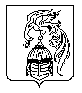 ИВАНОВСКАЯ ОБЛАСТЬ   АДМИНИСТРАЦИЯ ЮЖСКОГО МУНИЦИПАЛЬНОГО РАЙОНА    ПОСТАНОВЛЕНИЕг. Южао назначении публичных слушаний  В соответствии со ст. 28 Федерального закона от 06.10.2003 № 131-ФЗ «Об общих принципах организации местного самоуправления в Российской Федерации»,  ст. 5.1, ст. 39, ст. 40 Градостроительного кодекса Российской Федерации, Решением Совета Южского муниципального района от 22.06.2018 г. № 56 «Об утверждении Порядка организации и проведения публичных слушаний, общественных обсуждений в Южском муниципальном районе», Уставом Южского муниципального района, рассмотрев протокол и заключение комиссии по землепользованию и застройке сельских поселений Южского муниципального района от 29.03.2022 г., ПОСТАНОВЛЯЮ:1. Назначить публичные слушания по вопросу предоставления разрешения на отклонение от предельных параметров разрешенного строительства, реконструкции объектов капитального строительства                    гр. Гурылёвой А.В. о предоставлении разрешения на отклонение от предельных параметров разрешенного строительства, реконструкции объектов капитального строительства, в отношении земельных участков:- с кадастровым номером 37:21:050302:73,  расположенного по адресу: Ивановская область, Южский район, с.Холуй, ул. Субботина, земельный участок 1А;- с кадастровым номером 37:21:050302:279,  расположенного по адресу: Ивановская область, Южский район, с.Холуй, ул. Субботина, земельный участок 1б на 27.04.2022 г. в 10.00 ч. в здании Администрации Холуйского сельского поселения Южского муниципального района по адресу: Ивановская обл., с.Холуй, ул. 1-я Набережная, д. 8.2. Определить организатором проведения публичных слушаний Комиссию по землепользованию и застройке сельских поселений Южского муниципального района, утвержденную постановлением Администрации Южского муниципального района от 13.02.2017г. № 128-п  «О создании комиссии по землепользованию и застройке сельских поселений Южского муниципального района» (в действующей редакции). 3. Публичные слушания провести с участием граждан, проживающих в пределах территориальной зоны, в границах которой расположен земельный участок, применительно к которому запрашивается разрешение.4.Опубликовать настоящее постановление в официальном издании «Правовой Вестник Южского муниципального района», а также разместить на официальных сайтах Холуйского сельского поселения Южского муниципального района и Южского муниципального района в информационно телекоммуникационной сети «Интернет».5.Направить настоящее постановление членам Комиссии по землепользованию и застройке сельских поселений Южского муниципального района.Глава Южского муниципального района                                 В.И. ОврашкоПриложение к постановлениюГлавы  Южского городского поселенияЮжского муниципального района№________от _____________Оповещение о начале публичных слушаний по Проекту  «Материалы, обосновывающие необходимость предоставления разрешения на отклонение от предельных параметров разрешенного строительства для земельных участков по адресу: с.Холуй, ул. Субботина, земельный участок 1А и с.Холуй, ул. Субботина, земельный участок 1б»            Комиссия по землепользованию и застройке сельских поселений Южского муниципального района, утвержденную постановлением Администрации Южского муниципального района от 13.02.2017г. № 128-п  «О создании комиссии по землепользованию и застройке сельских поселений Южского муниципального района»»,  (далее - Комиссия по землепользованию и застройке) оповещает о начале публичных слушаний по рассмотрению Проекта «Материалы, обосновывающие необходимость  предоставления разрешения на отклонение от предельных параметров разрешенного строительства, реконструкции объектов капитального строительства для земельных участков по адресу: с.Холуй, ул. Субботина, земельный участок 1А и с.Холуй, ул. Субботина, земельный участок 1б», выполненного проектной конторой ООО  «Стрит Севен», г.Москва в 2022 г. (далее – Проект), представленного в форме текстовой и графической частей.Публичные слушания проводятся в порядке, установленном ст. 5.1,               ст. 39, ст. 40 Градостроительного кодекса Российской Федерации и решением Совета   Южского    муниципального   района   от   22.06.2018 г.   № 56   «Обутверждении  Порядка  организации  и  проведения     публичных  слушаний,общественных обсуждений в Южском муниципальном районе».Оповещение о начале публичных слушаний подготовлено на основании Постановления  Главы   Южского   муниципального   района   «О назначении публичных слушаний».Информационные материалы по теме публичных слушаний представлены на экспозиции   по   адресу:   Ивановская область,   Южский район,  с.Холуй, ул.1-я Набережная,д.8  (Администрация   Холуйского   сельского    поселения Южского муниципального района).Экспозиция открыта с ______2022 г. по ______2022г. Посещение экспозиции возможно ежедневно с 9.00 ч. до 16.00 ч. кроме субботы и воскресенья.Также Проект, выполненный ООО  «Стрит Севен», размещен на официальном сайте Холуйского сельского поселения Южского муниципального района и официальном сайте Южского муниципального района в разделе «Градостроительная деятельность» в информационно-телекоммуникационной сети «Интернет».В соответствии  с  частью  10 статьи 5.1  Градостроительного  кодекса  РФ в период размещения Проекта, подлежащего рассмотрению на публичных слушаниях, информационных материалов к нему и проведения    экспозиции проекта, участники публичных  слушаний,   прошедшие      в    соответствии с частью 12 статьи 5.1 Градостроительного     кодекса     РФ, идентификацию,  имеют право вносить предложения и замечания, касающиеся Проекта:посредством официального сайта Южского муниципального района Ивановской области;в письменной или устной форме в ходе проведения собрания участников публичных слушаний; в письменной форме в адрес Комиссии по землепользованию и застройке по адресу: 155630,  Ивановская область, г. Южа, ул. Советская, д. 13, кабинет № 5 или на электронный адрес: kumi@yuzha.ru. посредством записи в книге (журнале) учета посетителей экспозиции проекта, подлежащего рассмотрению на публичных слушаниях по адресу: Ивановская область, Южский район, с.Холуй, ул. 1-я Набережная, д.8 (Администрация Южского муниципального района).Итоговое заседание публичных слушаний по рассмотрению Проекта, выполненного ООО  «Стрит Севен» г. Москва, состоится 27.04.2022 в 10:00 ч. в здании Администрации Холуйского сельского поселения Южского муниципального района, по адресу: Ивановская область, Южский район, с.Холуй, ул. 1-я Набережная, д.8.от№